कालीगण्डकी गाउँपालिका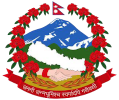 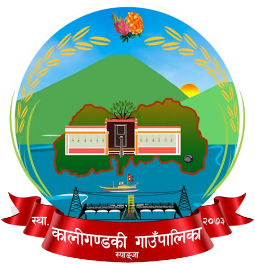 गाउँकार्यपालिकाको कार्यालयविर्घा, स्याङ्जाआ.व. २०८०/८१ कोदोस्रो चौमासिक प्रतिवेदन२०८० श्रावण देखि फागुन मसान्तसम्मकालीगण्डकी गाउँपालिका, गाउँकार्यपालिकाको कार्यालय  बिर्घा स्याङ्जाको आ.व. २०८०/८१ को दोस्रो चौमासिक सम्म सम्पादन गरेका सेवा प्रवाह तथा विकासात्मक कामहरुको भौतिक तथा वित्तीय प्रगती संक्षिप्त विवरण तपसिल बमोजिम रहेको छ ।शुसासन तथा संस्थागत विकासका क्षेत्रमा हासिल गरेका उपलब्धीहरुआ.व. २०८०/८१ को चैत मसान्त सम्म १० वटा  कार्यपालिकाको बैठक बसिएकोछ ।चौधौ गाउँसभाको पहिलो बैठक २०८० पुष २५ गते बसी विभिन्न विद्ययकहरुमा छलफल गरी पुष २८ गते दोस्रो बैठक बसि हिउदे अधिवेशन समयमै सम्पन्न गरिएकोछ ।चालु आ.वमा ४ वटा कार्यविधि, २ ऐन, कानुन पास गरि लागु गरिएकोछ ।आ.व. २०७९/८० को आर्थिक कारोबारको महालेखा परीक्षकको कार्यालयबाट अन्तिम लेखा परीक्षण गराईएकोछ । प्रारम्भिक प्रतिवेदनले औल्याएको असुल उपर गर्नुपर्ने बेरुजु मध्ये रु. ३८ लाख असुल तथा प्रमाण पेश गरी लगत कट्टीको लागि सिफारिस गरिएकोछ र असुल बाँकी बेरुजुको लागि सम्बन्धितलाई ताकेता गरिएकोछ  । स्थानीय सरकार सञ्चालन ऐन २०७४ बमोजिम गाउँपालिकामा गठित प्रमुख समितिका बैठकहरु नियमित बस्ने गरिएकोछ जसमा राजश्व परामर्श समितिको बैठक २ पटक, राजश्व अनुमान तथा बजेट सीमा निर्धारण समितिको बैठक २ पटक, न्यायिक समितिको बैठक ५ पटक, अपाङ्ग समितिको बैठक ५ पटक, शिक्षा समितिको बैठक ७ पटक, लेखा तथा सुशासन समितिको बैठक एक पटक बसि छलफल तथा निर्णय गरिएकोछ ।न्यायीक समितिमा परेको उजुरी र मुद्दा अन्तर्गत गत आ.वको ३ वटा बाँकी मुद्दा र यो वर्ष दर्ता भएका ३ वटा मुद्दा गरी ६ वटा मुद्दा मध्य ५ वटा फर्छ्यौट भइसकेका छन् । एउटा फर्छ्यौट हुन बाँकी रहेकोछ । स्थानीय आर्थिक सर्वेक्षण, मध्यमकालिन खर्च संरचना (MTEF) को निर्माणको लागि कार्यदल गठन गरि अघि बढिएकोछ ।आगामी आ.व. २०८१/८२ को सुत्रमा आधारित बजेट सीमा र मार्गदर्शन सबै वडा कार्यालय तथा शाखाहरुलाई पठाउने व्यवस्था गरिएको र वडा कार्यालय मार्फत बस्ती भेला गरी २०८१ जेठ १० गते भित्र वडा समितिले निर्णय गरी गाउँकार्यपालिकाको कार्यालयमा पठाईसक्नु पर्ने व्यवस्था गरिएकोछ ।खानेपानी तथा स्वच्छता गुरु योजना निर्माणको लागि वडा स्तरमा डाटा संकलन गर्न  गणकहरु खटाई अनलाईन डाटा कलेक्सन गरिएकोछ । किसान गणना मार्फत  विवरण संकलन गर्नको लागि  गणकहरु खटाई अनलाईन डाटा कलेक्सन गरिएकोछ ।स्याङ्जना जिल्ला भित्रका स्थानीय सरकारका उपप्रमुख एवं न्यायिक समितिका पदाधिकारीहरुका लागि क्षमता अभिवृद्धी तालिम सञ्चालन गरिएकोछ ।गाउँपालिका सार्वजनिक सरोकारका सूचना, निर्णय, वित्तिय प्रतिवेदन, योजना, बजेट गाउँपालिकाको वेवसाईट kaligandakimunsyangja.gov.np र फेसबुक पेज facebook.com/kaligandaki.gaupalika.3 मा नियमित अपडेट गरिएकोछ ।गाउँपालिकाका तथा वडा कार्यालयहरुबाट चैत मसान्तसम्म संकलन भएको राजश्वको विवरण निम्मबमोजिम छ । तेस्रो त्रैमासिकसम्ममा ३३०० जना लाभग्राहीको रु ९,४९,६४,५४२ /- निकासा गरी सम्बन्धित लाभग्राहीको बैंक खातामा EFT मार्फत सामाजिक सुरक्षा भत्ता भुक्तानी गरिएकोछ ।   गाउँपालिका अन्तर्गतका सात वटा वडा कार्यालयहरुबाट प्रदान गरेका सेवाहरुवित्तिय विवरणभौतिक पूर्वाधार विकास क्षेत्रमा भएका उपलब्धीहरु सडक, पुल तथा यातायात कालीगण्डकी गाउँपालिका भित्र ४८ किमि कालोपत्रे पक्की सडक, २४ किमी ग्राभेल सडक, १४० किमी कच्ची सडक, ९ वटा झोलुङ्गे पुल, ३ मोटरेबल पक्की पुल विगतका विभिन्न आर्थिक वर्षहरुमा संघ, प्रदेश र स्थानीय सरकारको समन्वयमा निर्माण भएका छन् भने ५ वटा पुल निर्माणाधिन अवस्थामा रहेकोछन् ।चालु आ.व. २०८०/८१ को प्रथम चौमासिक सम्म तीन वटा सडक योजनाहरु छाप दब्छे पोखरडाँडा सुलसुले सडकको पहिलो खण्ड, हटिया रानीघाट सडकको पहिलो खण्ड र हटिया चिउरीबोट सडक खण्डको निर्माण कार्य सम्पन्न भई ७ किमी बाटोमा चौडाई बढाउने, रिटेन्सन वाल निर्माण, नाली निर्माण, कालोपत्रे तथा अन्य कामहरु गरि अन्तिम बिलको समेत भुक्तानी भईसकेकोछ ।चालु आ.व. २०८०/८१ को दोस्रो चौमासिक अवधीमा गाउँपालिका भित्रका विभिन्न वडाका ७ वटा सडक योजनाहरुको ठेक्का लगाई काम शुरु गरिएको छ । जसमा हटिया- रानीघाट सडकको दोस्रो खण्डमा १५०० मी बाटो विस्तार, नाली तथा वाल निर्माण गरि ६० प्रतिशत भौतिक र ३७ प्रतिशत वित्तिय प्रगती हासिल गरिएकोछ । छाप- दब्छे- पोखरडाँडाँ- सुलसुले सडकको तेस्रो खण्डमा १५०० मी बाटो विस्तार, नाली तथा वाल निर्माणको काम गरि ६० प्रतिशत भौतिक र ४२ प्रतिशत वित्तिय प्रगती हासिल गरिएकोछ । जैपते-लिहाक-इमसिल सडकको १५०० कि.मी बाटो विस्तार, नाली तथा वाल निर्माणको काम गरि ७० प्रतिशत भौतिक र २८ प्रतिशत वित्तिय प्रगती हासिल गरिएकोछ । बेल्टारी भित्री सडक तथा लिहाक सडक ढलान निर्माणाधिन अवस्थामा रहेको छ भने  रुद्रवेणी-ठाटीभञ्याङ सडक स्तरोन्नती, जैपते – लिहाक – इमसिल सडकको दोस्रो खण्डको निर्माण सम्पन्न भई भुक्तानी भएकोछ । साना तथा ठूला सवारी साधनहरु सहजरुपमा सञ्चालन हुने गरी ग्रामिण तथा कृषि सडकहरुको विभिन्न कारणले अवरोध भएका सडकहरुको सरसफाई तथा मर्मत नियमित रुपमा गर्ने गरिएकोछ । छाप दब्छे पोखरडाँडा सुलसुले सडकको दोस्रो खण्डमा २ किमी सडक संरचना निर्माण भएकोछ र ५० प्रतिशत भौतिक र वित्तिय प्रगती भएको छ ।गहलाम घरिपोखरा झाँगेदेउराली सडकको निर्माण कार्य सम्पन्न भई Final Bill को समेत भुक्तानी भएकोछ । जसमा १८०० मि. बाटोको स्तरोन्नती, नाली, रिटेन्सन वाल निर्माण गरीएकोछ ।गाउँपालिका भित्रका ग्रामिण तथा टोल बस्तीका सडकहरुलाई स्तरोन्नती र ढलान गरी सडकलाई सुरक्षित, भरपर्दो बनाउनको लागि विभिन्न वडाका सडकहरुमा ढलान गर्दै आएका छौ । चालु आवको दोस्रो चौमासिक सम्म किपटदेखि तिनमुखे पुलसम्मको मोटरबाटो, देउराली रानीघाट सडक स्तरोन्नती, बारीचौर वैघा सडक, खहरे गोक्रुङ्गा सडक, कृषि जौबारी सडक, मिर्मी बजार देखि फूलबारी चोकसम्म सडकहरुको ढलान तथा स्तरोन्नती गरिएकोछ ।आवास, भवन तथा शहरी विकास गाउँपालिका भित्र निर्माण हुने सार्वजनिक भवन, सरकारी कार्यालय, विद्यालयहरुको भवनमा भुकम्प प्रतिरोधात्मक प्रविधीको प्रयोग अनिवार्य गरिएको छ ।वडा नं. ७ मिर्मी बजारमा ढल निकासको काम गरिएकोछ ।भवन निर्माण कार्य भैरहेका बहुवर्षिय योजनाहरुमा  ३ नं  वडा कार्यालय भवन आ.व. २०८०/८१ को दोस्रो चौमासिक सम्म क्रमश  ६० र ७० प्रतिशत वित्तिय तथा भौतिक प्रगती भएकोछ ।वडा नं ४ को वडा कार्यालय घेराबारको काम सम्पन्न भई भुक्तानी समेत भएकोछ ।विद्युत र उर्जागाउँपालिकाका सम्पूर्ण ४७५७ घरधुरीहरुको न्यूनतम २० युनिट सम्मको बिजुलीको महसुल गाउँपालिकाको कार्यालयले असार मसान्तसम्मको अग्रिम भुक्तानी भैसकेकोछ । आ.व. २०८०/८१ को दोस्रो चौमासिक सम्म १२८ वटा विद्युतीय चुलो वितरण गरिएकोछ भने आ.व. २०७९/८० मा १६२ गरी  हालसम्म जम्मा  २९० वटा विद्युतीय चुलो वितरण गरिएकोछ ।गाउँपालिका भरी सम्पूर्ण बस्तीमा काठको पोल पूर्णरुपमा विस्थापन गरिएकोछ ।गाउँपालिकाको सबै घरधुरीमा बिजुली बत्ती पुर्याईएकोछ ।गाउँपालिकाको कार्यालय र सात वटै वडा कार्यालयमा बिद्युत ब्याकअप जडान गरिएकोछ ।मुख्य मुख्य सडक र चोकहरुमा सडक बत्ती जडान गरिएकोछ ।सूचना तथा सञ्चार प्रविधीगाउँपालिकाको लेखा प्रणाली, पेरोल, अडिटिङ, जिन्सी चुस्त र दुरुस्त राख्न sutra, ipfms, pams, nams software को नियमित प्रयोग गरिएकोछ ।सबै वडा कार्यालय र गाउँपालिकाको वडा कार्यालयबाट राजश्वको लेखांकन, प्रतिवेदन, बैंक दाखिलाको लागि Revenue module software को प्रयोगलाई अनिवार्य गरिएकोछ ।वडा कार्यालय र अस्पतालमा सिसि क्यामेरा जडान गरी गाउँपालिकाको कार्यालयबाटै अनुगमन हुने व्यवस्था गरिएकोछ ।विद्यालय र स्वास्थ्यको तथ्याङ्क संकलन, प्रतिवेदन निर्माणको लागि EMIS  र HMIS को नियमति प्रयोगलाई अनिवार्य गरिएकोछ ।गाउँपालिका भित्रका सबै सरकारी कार्यालय, विद्यालय, स्वास्थ्य चौकीहरुमा फाइबर ब्याडविथ इन्टरनेटको पहुँच पुर्याईएकोछ । यस गाउँपालिकाबाट आ.व. २०८०/८१ मा सात वटा वडाहरुमा २१७ वटा वडाका योजनाहरुमा बजेट विनियोजन गरिएकोमा दोस्रो चौमासिकसम्ममा १८७ वटा योजनाहरुको उपभोक्ता समितिहरुले भुक्तानी लिएका छन् । भनेआर्थिक विकासका क्षेत्रमा भएका मुख्य उपलब्धीहरुकृषि, खाद्य सुरक्षा तथा सिँचाईटोलटोलमा नर्सरी घरघरमा करेशाबारी भन्ने कालीगण्डकी गाउँपालिकाको नीति बमोजिम कृषकलाई खेति प्रविधि सिकाउनु र अर्गानिक ताजा उत्पादनमा प्रोत्साहन गर्न ताजा तरकारी उत्पादन कार्यक्रमलाई निरन्तरता दिईदै आएका छौ । यस आर्थिक वर्षमा गाउँपालिका भित्रका ७ ओटै वडामा २०८० भाद्र देखि कार्तिक महिनामा करीव १ लाख ५० हजार बेर्ना हिउदे तरकारी बाली अन्तर्गत काउली, बन्दा, ब्रोकाउलीको नर्सरी स्थापना गरी वितरण गरिएको थियो भने , फाल्गुन देखी बैशाख सम्ममा २० हजार लहरे तरकारी बालीका बेर्ना वितरण गरिएको छ जसबाट करीव ७०० घरधुरी लाभान्वित भएका छन् ।गहुँ बालीको उत्पादन वृद्धी गर्नको लागि विगतका आर्थिक वर्षहरुमा जस्तै यस चालु आ.व. २०८०/८१ मा पनि  ५०% अनुदानमा ५८०० किलोग्राम गौतम जातको गहुँको बिउ ४१५ कृषकलाई वितरण गरिएको छ । डेसिस सिस्टमा आवद्धता भई चितवनबाट उन्नत जातको गहुँको बिउ खरिद गरी वितरण गरिएको हो ।पुष्प खेतीको विस्तार, बजारिकरण गरी किसानहरुको आर्थिक आय आर्जनको भरपर्दो माध्यम बनाउनको लागि गाउँपालिकाले ५०% अनुदानमा व्यवसायिक फूल खेती कार्यक्रम विगतका वर्षहरु देखि सञ्चालन गर्दै आएको छौ । आ व २०७८/७९ मा ५ रोपनी जग्गा लिजमा लिई सुरुवात गरिएकोमा २०८०/८१ मा आइपुग्दा गाउँपालिका, कृषक र विद्यालय गरि ६० रोपनी क्षेत्रफलमा सयपत्री फूल खेति गरिएको थियो । कार्यालयले प्रदान गर्ने अनुदानको ग्राह्यताका लागि न्युनतम २ रोपनी क्षेत्रफल हुनुपर्ने शर्त राखिएको थियो भने लागतको ५०% वा बढिमा रु ९०००/- अनुदान प्रति किसानलाई प्रदान गरिएको छ । १६ कृषक तथा समुह आवद्धता भई गाउँपालिकाको प्राविधिक सहयोग र बजारीकरणमा करिब रु ३० लाख बराबरको फूल बिक्री गर्न सफल भएका छौ ।  गण्डकी प्रदेश मुख्यमन्त्री नवप्रवर्तन कार्यक्रममा कालीगण्डकी गाउँपालिकाले पेश गरेको प्रस्तावना स्वीकृत भई रु ९०लाख बराबरको आयोजनामा सम्झौता भएकोछ । जसमा गाउँपालिका भित्र रहेका बाझो जमिनको सदुपयोग गरी रोजगारमूलक उत्पादन, प्रविधियुक्त प्रशोधन र एकीकृत बजारीकरण गर्ने कार्यक्रमहरु सञ्चालन गरिनेछन् । वडा नं ३, ५, र ७ को ६२ रोपनी जग्गा ५ वर्षको लागि भाडा लिने सम्झौता भई खनजोत र मलको व्यवस्था गरिएको, ८४ जना कृषि श्रमिकको छनौट गरिएकोछ भने कृषि सामाग्री र कोल्ड स्टोर निर्माणको लागि बोलपत्र सूचनाको आह्वान गरिएकोछ ।   आमा, गर्भवती तथा सुत्केरीहरूको पोषण सुधार आयोजना अन्तर्गत सितलचिनी, कुरीलो र तरकारी बाली वितरण गर्नको लागि करिव ४० हजार बोट कुरिलो, १६०० बोट सितलचिनी र १०००० बोट तरकारी बालीको नर्सरी स्थापना गरिएकोछ ।२०८० चैत महिनामा ७५० कृषक परिवारलाई ५ हजार किलो मकैको विउ ५० प्रतिशत अनुदानमा वितरण गरिएकोछ ।वडा नं ५ मा २४ क्विन्टल, वडा नं. ७ मा ३४ क्विन्टल आलुको बिउ वितरण गरिएकोछ । कालीगण्डकीको पानीले गाउँपालिका भित्रका खेतीयोग्य जमिन, फाँट, टार सिँचाई गर्ने नीति अनुरुप गत आ.व. २०७९/८० र चालु आ.व २०८०/८१ मा गरी  चार वटा लिफ्टीङ सिँचाई योजनाहरुको ठेक्का सम्झौता भई निर्माणको क्रममा रहेकाछन् । टंलहेवा लिफ्टिङ सिँचाई, प्यूघा लिफ्टिङ सिँचाई, बारीचौर लिफ्टिङ् सिँचाई र मिर्मी फाँट लिफ्टिङ् सिँचाई आयोजनाहरुमा इनार, ट्की, पाइपलाईन, हाइटेसन लाइन  निर्माणको कामहरु भइरहेकोछन् । भने विर्घाटार लिफ्टिङ्ग सिँचाई योजना सम्पन्न गरी करिब १२० रोपनी जग्गामा सिँचाई सुविधा उपलब्ध गराईएकोछ ।पशुपन्छी विकासपशुपंक्षिमा लाग्ने लम्पी स्किन, पिपिपि आर लगाएतका महामारी, आकस्मिक रोग नियन्त्रणका कार्यक्रमहरु सञ्चालन गरिएकोछ । पशुमा लाग्न सक्ने महामारी रोगहरुबाट बचाउन ७ वटै वडा कार्यालयमा भ्याक्सिनेसन कार्यक्रमहरु सञ्चालन भैरहेकोछ । ५२ वटा गाई भैसीमा कृत्रिम गर्भाधान गरिएकोछ ।गाउँपालिका र हेफर प्रोजेक्ट बीच साझेदारी सम्झौता गरी पशुपन्छी विकास सम्बन्धी विभिन्न कार्यक्रमहरु सञ्चालन भएकोछ ।पर्यटन र संस्कृतीगाउँपालिका भित्र रहेका प्रमुख धार्मिक तथा ऐतिहासियक पर्यटकीय स्थलहरुमा आवश्यक पूर्वाधार निर्माण, प्रचार प्रसारको लागि गाउँपालिकाले संघ र प्रदेश सरकारसँग सहकार्य गरी विभिन्न योजनाहरु सञ्चालन भएकाछन् ।  गाउँपालिका भित्रका विभिन्न मठ मन्दिरको संरक्षण र निर्माणको लागि हरेक वर्ष बजेट विनियोजन गर्दै आएकोछ ।गाउँपालिका भित्रका मगर समुदायको भाषा, विभिन्न लोक संस्कृतीहरु ययुनाट, जुनुमामा जस्ता नृत्यहरु संरक्षणको लागि आर्थिक सहयोग गर्दै आएकोछ ।मगर दिवसको अवसरमा फागुन १५ गते गाउँपालिका भरी सार्वजनिक बिदा दिईएको ।उद्योग व्यापार तथा व्यवसायरोजगारीका अवसर सिर्जना गर्न, महिलाहरुलाई आर्थिक रुपमा सक्षम वनाउन, स्थानिय स्रोत साधनको प्रयोग गरी  गरिवि निवारण गर्न आव २०८०/८१ को दोस्रो चौमासिक सम्म नयाँ लघु उद्यमि तर्फ वडा नं.६ र स्तरोन्ती तर्फ वडा नं.२ र ७ मा कार्यक्रम सञ्चालन भएकाछ्न् ।गरिवी निवारणका लागि लघु उद्यम विकास कार्यक्रम अन्तर्गत स्तरोन्नती तर्फ सिलाई कटाई तालिम कालीगण्डकी गाउँपालिका वडा न. २को लसर्घा  मा सञ्चालन भएको छ।उक्त तालिममा ८ जना महिलाहरुको सक्रिय रुपमा सहभागिता रहेकोछ ।संघीय मामिला तथा सामान्य प्रशासन मन्त्रालयबाट सञ्चालित नवप्रवर्तनमा आधारित स्थानीय आर्थिक विकास कार्यक्रममा देश भरीका ७५३ वटा स्थानीय तहहरु मध्ये १०४ वटा स्थानीय तहहरु छनौट भएकोमा कालीगण्डकी गाउँपालिकाले विभिन्न मापदण्डहरु पुरा गरी छनौट भएको थियो । जस अन्तर्गत पहिलो चरणमा ६ वटा वडामा आर्थिक सचेतना कक्षा सञ्चालन गरिएको थियो जसमा २६५ जना  सहभागीहरुलाई  प्रमाणपत्र प्रदान गरिएकोछ। वडा नं. ५ भपेङ्गमा रहेको औद्योगिक ग्रामको आवश्यक पूर्वाधार अन्तर्गत ट्रस निर्माणका लागि पहिलो चौमासिक अवधीमा विद्युतीय बोलपत्र आह्वान गरि  ठेक्का सम्झौता भएकोमा दोस्रो चौमासिक सम्म आइपुग्दा निर्माण कार्य सम्पन्न भई Final Bill को भुक्तानी समेत भएको छ ।गाउँपालिका भित्रका  उद्यमीहरुद्वारा उत्पादित विभिन्न कृषि सामाग्री, प्याकेजिङ्, हस्तकलाका सामाग्रीहरुको प्रदर्शनी गराई उत्कृष्ट उत्पादन गर्ने उद्यमीलाई ४ वटा विधामा पुरस्कृत गरिएको थियो । उक्त कार्यक्रममा ५७ जना उद्यमीले सामाग्री प्रदर्शन गर्नुभएको थियो ।रोजगार सेवा केन्द्र कालीगण्डकी गाउँपालिकाको रोजगार सेवा केन्द्रमा सूचिकृत ७४२ जना बेरोजगार युवाहरु मध्ये आ.व. २०८०/८१ को दोस्रो चौमासिकसम्म ८० जना युवाहरुलाई रोजगार प्रदान गरिएकोछ ।रोजगार सेवा केन्द्रबाट रु २५,०२,२४३/-  लागत अनुमान गरिएका १० वटा योजनाहरु सम्झौता भई सञ्चालनमा रहेकोमा ७ वटा योजनाहरुको कार्यसम्पन्न भएकोछ भने बाँकी ३ वटा योजनाहरुको सम्झौता भई निर्माण कार्य अगाडी बढेकोछ ।सामाजिक विकासका क्षेत्रमा भएका मुख्य उपलब्धीजनस्वास्थ्य तथा पोषण गाउँपालिका भित्रका सम्पर्ण नागरिकहरुको स्वास्थ्यम बीमा कार्यक्रम अन्तर्गत दोस्रो चौमासिकसम्म ३७७१ घर परिवारको नागरिक स्वास्थ्य बीमा गरिएको ।वैघा स्वास्थ्य चौकी भवनको आ.व. २०८०/८१ को दोस्रो चौमासिक सम्म क्रमश  ६० र ७० प्रतिशत वित्तिय तथा भौतिक प्रगती भएकोछ ।गाउँपालिकाले आन्तरिक लगानीमा सञ्चालन गरेको कालीगण्डकी अस्पतालबाट दोस्रो चौमासिकसम्म १६११३ जना र अन्य स्वास्थ्य चौकीहरुबाट ३७४८ जना गरी जम्मा १९८६१ जना विरामीहरुले सेवा लिएकाछन् ।नागरिक आरोग्य केन्द्रबाट आयुर्वेदिक एवं परम्परागत उपचार पद्धतीबाट गरिने स्वास्थ्य सेवा निरन्तररुपमा प्रदान गरिदै आईएकोछ । कालीगण्डकी अस्पतालको भवन निर्माण कार्यमा १० प्रतिशत भौतिक प्रगती भएकोछ ।स्तनपान संरक्षण तथा सम्बर्धन सप्ताह सञ्चालन सम्बन्धी कार्यक्रम सञ्चालन गरिएको जसमा ३६५ जना आमाहरुको सहभागीता रहेको थियो ।पोषणमैत्री कार्यक्रम अन्तर्गत महिला शिक्षकहरलाई पोषण तथा प्रजन्न स्वास्थ्य सम्बन्धी अन्तक्रिया अभिमुखिकरण कार्यक्रम सञ्चालन गरिएको ।नसर्ने रोग तथा विभिन्न दिवसहरु अन्तर्गतको रेबिज दिवसको असवरमा जुनोटिक तथा रेबिज सम्बन्धी स्वास्थ्यकर्मी र शिक्षकहरुलाई अभिमुखिकरण कार्यक्रम सञ्चालन गरिएको ।रेबिज विरुद्धको खोप कालीगण्डकी अस्तापलबाट नि:शुल्क उपलब्ध गराइएकोछ ।हरेक महिनाको ५ गते स्वास्थ्य संस्थाहरुको मासिक रुपमा बैठक बसि विभिन्न समस्याको बारेमा छलफल, समिक्षा, सुचना संकलन, डाटा भेरिफिकेशन गुणस्तर सुधारका कामहरु गरिएकोछ ।गाउँपालिकाभित्रका सरोकारवालाहरुलाई पोषण उन्मुख नमुना बस्तीको अवधारणा तथा बहुक्षेत्रीय पोषण योजना सम्बन्धी अभिमुखिकरण र कार्ययोजना निर्माण कार्यक्रम सञ्चालन गरिएको ।गाउँपालिकाका स्वास्थ्य चौकीमा नि:शुल्क वितरणको लागि औषधी खरिद गरिएको ।१३१ जना गर्भवती महिलाहरुको घरमा सूचनामूलक जानकारी राखिएको फ्लेक्स ब्यानर टासिएको र स्वास्थ्य चौकीमा नियमित चेक जाँच गर्नको लागि निमन्त्रणा कार्ड दिई जानकारी गराईएको ।सुनौलौ हजार दिनका आमा र शिशुहरुलाई लक्षित गरी अण्डा र लिटो वितरण गरिएकोछ । उक्त कार्यक्रममा ३६५ क्यारेट अण्डा र २० केजी लिटो वितरण गरिएकोछ ।बाल पोषणमा सुधार ल्याउने उद्देश्यले  १००० दिनका आमा तथा बच्चाको घरका सासु तथा धामीझाक्री हरुलाई पोषण सम्बन्धी अभिमुखिकरण सञ्चालन गरिएकोछ ।कोभिड १९, दादुरा रुवेला खोप अभियान अन्तर्गत ४४११ जनालाई Pfizer vaccine, vaccine MR लगाईएकोछ ।प्रजनन रुणता र भिटामिन डी सम्बन्धी सचेतना मूलक कार्यक्रममा र पाठेघरको चेक जाँच र १००० जनालाई भिटामिन डीको भ्याक्सिन लगाउने कार्यक्रम सञ्चालन गरिएकोछ । घर घरमा स्वास्थ्य परीक्षण कार्यक्रम अन्तर्गत LAB BAG को माध्यमबाट स्वास्थ्य कर्मी घरमै गएर ल्याब परिक्षण गर्ने गरिएको ।सात वटै वडाहरुमा योग सम्बन्धी अभ्यास कार्याशाला गराईएको थियो । जसमा १७५ जना नागरिकहरु सक्रिय सहभागी भई ७ दिनसम्म योग आसान सम्बन्धी कक्षा लिनुभएको थियो ।शिक्षा, कला, भाषा तथा साहित्यविद्यालयमा दिइने अनुदान तथा निकासाहरु समयमै निकास हुने गरेको ।तेस्रो त्रैमासिक सम्म शिक्षक तलब निकासा भएको ।दोस्रो चोमासिक सम्म दिवा खाजा निकासा भएको । आधारभूत तह उतीर्ण परीक्षा सम्पन्न भएको । १६ वटा विद्यालयका जम्मा २६२ जना विद्यार्थीहरु परीक्षामा सहभागि भएका भने पहिलो चरणमा ४० प्रतिशत विद्यार्थीहरु उतीर्ण भएका थिए भने ग्रेण वृद्धि परिक्षा समेत सञ्चालन गरिएको थियो ।यस आर्थिक वर्षमा पठन सिप सम्बन्धी ३ वटा तालिम सम्पन्न भएकोछ । जसमा जम्मा २२ वटा विद्यालयक  ४४ जना शिक्षकहरु सक्रिय रुपमा सहभागिता भएको थियो ।सबै सामुदायिक विद्यालयहरुमा सिकाइ आपूरण सम्बन्धी कार्यक्रम लागु भइ सम्पन्न भएको शसर्त तर्फका ६लाख ५० हजार बराबरका ५ वटा योजनाहरु मध्य  २ वटा सम्पन्न भएकोछपरीक्षणका रुपमा टोल सिकाइ कार्यक्रम शुरुवात गरीएको जुन ज्यादै प्रभावकारी रहेको। गाउँपालिका भरिका ६ वटा विद्यालयहरुलाइ स्रोत केन्द्र तोकि वडा नं ७ बाहेक अन्य ६ वटा वडाहरुका  ६ स्थानहरुमा टोल सिकाइ कार्यक्रम सञ्चालन भएको ।विद्यालयहरुमा लेखा शाखामा कार्यरत कर्मचारी तथा प्र .‍अ.हरुलाई कर तथा सञ्चयकोश रकम अनलाइन इन्ट्रि सम्बन्धी तालिम सञ्चालन गरिएको ।विद्यालयमा Happiness Program  लागू गर्न गाउँपालिकाका विभिन्न विद्यालयका ७ जना शिक्षकहरुलाई भारतको नयाँ दिल्लीमा तालिम तथा सिकाइको लागि पठाईएको ।खानेपानी सरसफाई तथा स्वच्छताआ.व. २०७९/८० सम्म गाउँपालिका भित्रका ४२६२ घरधुरीमा एक घर एक धारा जडान गरिएको छ भने चालु आ.व.को दोस्रो चौमासिकसम्म खानेपानीका आयोजनाहरुको रु ६२,०६,१०१/-  मा ४ वटा योजनाको २ वटा खानेपानी आयोजनाको काम सम्पन्न भएको छ भने २ वटा योजनाको सम्झौता गरी काम अगाडी बढेकोछ । उक्त चार वटा योजनाहरुले ४१३ घरधुरीलाई समेटनेछ ।  महिला बालबालिका तथा संरक्षणकालीगण्डकी गाउँपालिकामा लैङ्गिक तथा समाजिक विभेद तथा वन्चितिकरणमा परेका नागरिकहरुको आर्थिक, सामाजिक सशक्तिकरण, नेतृत्व तथा क्षमता विकास,  सुसुचित तथा हिंसा रहित समाजको निर्माणमा सहयोग पुर्याउने उद्देश्यले  ३३ औ अन्तराष्ट्रिय ज्येष्ठ नागरीक दिवसको अवसरमा  सम्मान तथा स्वास्थ्य परीक्षण कार्यक्रममा २०० जना जेष्ठ नागरिकलाई लौरो वितरण गरिएको , ३२ औ अन्तराष्ट्रिय अपांगता दिवस , नेतृत्व विकास सम्वन्धी अन्तरर्क्रिया कार्यक्रम, लैगिंक हिंसा विरुद्धको १६ दिने अभियान कार्यक्रमहरु सञ्चालन गरिएको जसमा विभिन्न समूहहरुद्वारा जनचेतनामूलक नाटक गीत कविता प्रस्तुत गरीएको थियो । अन्तरार्ष्ट्रिय नारी दिवस को अवसरमा उत्पादन प्रदर्शनी तथा सम्मान कार्यक्रम सञ्चालन गरिएको ५७ समुहका उद्यमीद्वारा उत्पादित साम्रगीको प्रदशनी गरी उत्कृष्टलाई पुरस्कृत गरिएको थियो ।अपाङ्गता परिचय पत्र वितरणको विवरण  ।ज्येष्ठ नागरिक परिचयपत्र चालु आ.व को चैत्र मसान्त सम्म १७ वटा वितरण भएकोछ ।युवा र खेलकुदराष्ट्रपति रनिङ्ग शिल्ड सम्पन्न भएको र जिल्ला स्तरिय राष्ट्रपति रनिङ्ग शिल्ड मा मुख्य तथा समूह मा खेलिने खेलहरु महिला तथा पूरुष भलिबल /कपर्दि आदिमा उत्कृष्ट प्रदर्शनका साथ प्रथम स्थान हासिल गर्न सफल भएको  तथा प्रदेश स्तरिय खेलका लागि समेत खेलाडिहरु छनौट हुन सफल भएका ।पाँचौ अध्यक्ष कप कालीगण्डकी खेलकुद महोत्सव २०८०, मंसिर २९ देखि पुष १ गते सम्म कालीगण्डकी गाउँपालिका वडा नं ७ मिर्मी वडा नं ५ भपेङमा सञ्चाल भएको थियो ।कार्यक्रम यस क्षेत्रका विभिन्न परिस्थितीमा वर्तमानको लोकतान्त्रिक गणतन्त्र व्यवस्था  ल्याउन महत्वपूर्ण भूमिका निर्वाह गरेका पूर्व जनप्रतिनिधीहरु, नेपाल सरकारका उच्च ओहोदामा पुग्न सफल कर्मचारीहरु, शिक्षकहरु, उत्कृष्ट नतिजा ल्याउने विद्यालयहरु, राष्ट्रिय ख्यातीप्राप्त कलाकारहरुलाई सम्मान गाउँपालिकाद्वारा सम्मान गरिएको हो ।उक्त खेलकुद कार्यक्रममा २१ खेलमा ६१६ खेलाडीले भाग लिएका हुन् ।  खेलको उद्धाटन राष्ट्रीय सभाका सम्माननीय अध्यक्ष गणेश तिमिल्सिना ज्यूबाट भएको थियो ।क्लबहरुलाई अनुदान, खेलकुद सामाग्री वितरण, खेलमैदान निर्माण, जग्गाखरिदको लागि हरेक वर्ष बजेट विनियोजन गरिएकोछ ।कार्यालयसंकलन भएको रकमगाउँपालिकाको कार्यालय३४,९९,५३०.१६वडा नं १ को कार्यालय६,३३,१६९.३५वडा नं २ को कार्यालय३,५८,८६९.६२वडा नं ३ को कार्यालय४,६१,२९१.८७वडा नं ४ को कार्यालय४,०१,३२७.३३वडा नं ५ को कार्यालय३,८४,३६८.९१वडा नं ६ को कार्यालय३,६३,५२६.७३वडा नं ७ को कार्यालय५,०५,५२२.७२जम्मा६६,०७,६०६.६९प्रदान गरिएको सेवालाभग्राहीनागरिकता सिफारिस  संख्या452घरबाटो सिफारिस  संख्या106नाता प्रमाणित  संख्या395जन्मदर्ता  संख्या451मृत्युदर्ता संख्या191बसाईसराईको गरिजानेको सिफारिस संख्या45बसाईसराईको गरि जानेको परिवार संख्या56बसाईसराईको गरि जानेको व्यक्तिको संख्या188बसाई आउने परिवार संख्या8अन्य सिफारिस  संख्या4867वडागत राजश्व संकलन रकम3114655 योजना सम्झौता संख्या281 योजना भुक्तानी सिफारिस179सि.न.राजश्व शीर्षक २०८०/८१ को अनुमान  २०८०/८१ चैत सम्मको वास्तविक आय १.समानिकरण अनुदान संघीय सरकार९,६५,००,०००.५,३७,५०,५००.२.समानिकरण अनुदान प्रदेश सरकार१,२२,३८,०००.९१,७८,५००.३.शसर्त अनुदान  चालु२०,६२,००,०००.१,३६,९२७३२०.४.शसर्त अनुदान  पुँजीगत१,०९,००,०००.५४,३६,६००.५.विषेश अनुदान पुँजीगत५०,००,०००.०.६.विषेश अनुदान चालु१,००,००,०००.२०,००,०००.७.समपुरक अनुदान पुँजीगत२,५०,००,०००.१,२५,६६,१७५.८.विशेष अनुदान पुँजीगत प्रदेश सरकार५०,००,०००.२५,००,०००.९.समपुरक अनुदान पुँजीगत प्रदेश सरकार६०,००,०००.३०,००,०००.१०.बाँडफाँड भई प्राप्त जलस्रोत सम्बन्धी रोयल्टी५,००,००,०००.५,२८,९०,५२७.११.बाँडफाँड भई प्राप्त दहत्तर बहत्तरको विक्रिबाट प्राप्त हुने आय०.०.१२.अन्य स्रोतबाट प्राप्त रोयल्टी३३,५०,०००.०.१३.घर जग्गा रजिष्ट्रेशन दस्तुर4,00,000५,३६,३२७.१४.बाँडफाँड भई प्राप्त हुने मूल्य अभिबृद्धि कर4,65,68,160३,०३,४०,५४६.१५.बाँडफाँड भर्इ प्राप्त हुने अन्त:शुल्क3,10,45,440१,५१,५८,८७०.१६.बाँडफाँटबाट प्राप्त हुने सवारी साधन कर54,27,000४५,२०,३३४.१७.सम्पत्ती कर१,७९,२८६.३६१८.भुमिकर/मालपोत               8,24,000 ९,४२,०८८.३५१९.घरवहाल कर               3,83,000 २,८३,२५६.९८२०.सवारी साधन कर (साना सवारी)१,२५,२५०.२१.अन्य कर२,२५,२००.२२.कृषि उत्पादनको बिक्रीबाट प्राप्त रकम५,१५,०००.१,३९,५९०.२३.अन्य स्रोतबाट प्राप्त रोयल्टी३३,५०,०००.०.२४.अन्य सेवा शुल्क तथा बिक्री१,३८,४२०.२५.सरकारी सम्पतीको बिक्रीबाट प्राप्त रकम३,१०,०००.२६.परीक्षा शुल्क६४,०००.३२,४००.२७.अन्य प्रशासनिक सेवा शुल्क३,१०,०००.१,८०,८००.२८.नक्सापास दस्तुर१,५४,०००.३३,९५०.२९.सिफारिश दस्तुर१,५२,००००.९,३२,८३०.३०.व्यक्तिगत घटना दर्ता दस्तुर३,१०,०००.२,३८,००१.३१.नाता प्रमाणित दस्तुर१,५४,०००.९२,०५०.३२.अन्य दस्तुर३,०९,०००.१,३९,५७३.३३.व्यावसाय रजिष्ट्रेशन दस्तुर१,५४,०००.३६,७५०.३४.अन्य क्षेत्रको आय४,१२,०००.४,३३०.३५.प्रशासनिक दण्ड, जरिवाना र जफत४,१२,०००.१७,११,८२०.३६.धरौटी सदरस्याहा२,५०,०००.३७.अन्य राजस्व४,१२,०००.१२,३५०.३८.व्यवसाय कर२,५७,०००.२,५६,७६५.३९.बेरूजू५,००,०००.९,०२,८९६.४०.बैंक मौज्दात7,81,70,899=87७,८१,७०,८९९.८७४१.कुल आय६०,२३,९९,४९९.८७४१,३५,८४,२०५.५६आर्थिक वर्ष २०८०/०८१ को दोस्रो चौमासिक क्षेत्रगत खर्च विवरणआर्थिक वर्ष २०८०/०८१ को दोस्रो चौमासिक क्षेत्रगत खर्च विवरणआर्थिक वर्ष २०८०/०८१ को दोस्रो चौमासिक क्षेत्रगत खर्च विवरणआर्थिक वर्ष २०८०/०८१ को दोस्रो चौमासिक क्षेत्रगत खर्च विवरणआर्थिक वर्ष २०८०/०८१ को दोस्रो चौमासिक क्षेत्रगत खर्च विवरणआर्थिक वर्ष २०८०/०८१ को दोस्रो चौमासिक क्षेत्रगत खर्च विवरणआर्थिक वर्ष २०८०/०८१ को दोस्रो चौमासिक क्षेत्रगत खर्च विवरणआर्थिक वर्ष २०८०/०८१ को दोस्रो चौमासिक क्षेत्रगत खर्च विवरणआर्थिक वर्ष २०८०/०८१ को दोस्रो चौमासिक क्षेत्रगत खर्च विवरणआर्थिक वर्ष २०८०/०८१ को दोस्रो चौमासिक क्षेत्रगत खर्च विवरणआर्थिक वर्ष २०८०/०८१ को दोस्रो चौमासिक क्षेत्रगत खर्च विवरणक्र.सं.क्षेत्र/उप क्षेत्रक्षेत्र/उप क्षेत्रक्षेत्र/उप क्षेत्रक्षेत्र/उप क्षेत्रविनियोजनविनियोजनखर्चखर्चखर्चखर्च (%)१आर्थिक विकासआर्थिक विकासआर्थिक विकासआर्थिक विकास७,०५,२४,०००.७,०५,२४,०००.२९६४८९७७.२९६४८९७७.२९६४८९७७.४२.०४२सामाजिक विकाससामाजिक विकाससामाजिक विकाससामाजिक विकास२७,८८,८४,१००.२७,८८,८४,१००.१६६४५३१६३.४१६६४५३१६३.४१६६४५३१६३.४५९.६९३पूर्वाधार विकासपूर्वाधार विकासपूर्वाधार विकासपूर्वाधार विकास१४,४२,९३,७४५.८७१४,४२,९३,७४५.८७५०२९७५२३.५०२९७५२३.५०२९७५२३.३४.८६४सुशासन तथा अन्तरसम्बन्धित क्षेत्रसुशासन तथा अन्तरसम्बन्धित क्षेत्रसुशासन तथा अन्तरसम्बन्धित क्षेत्रसुशासन तथा अन्तरसम्बन्धित क्षेत्र१९,९,२०,०००.१९,९,२०,०००.५२११६३२.५२११६३२.५२११६३२.२६.१६५कार्यालय सञ्चालन तथा प्रशासनिककार्यालय सञ्चालन तथा प्रशासनिककार्यालय सञ्चालन तथा प्रशासनिककार्यालय सञ्चालन तथा प्रशासनिक८,५४,२७,६५४.८,५४,२७,६५४.३६६६७९१७.३६६६७९१७.३६६६७९१७.४२.९२कुल जम्माकुल जम्माकुल जम्माकुल जम्माकुल जम्मा५९,९०,४९,४९९.८७५९,९०,४९,४९९.८७२८८२७९२१२.४२८८२७९२१२.४२८८२७९२१२.४४८.१२क्रसबजेटको प्रकारविनियोजित बजेटविनियोजित बजेटखर्च भएको रकम खर्च भएको रकम खर्च %1दोस्रो चौमासिक सम्म भएको जम्मा चालु खर्च२२,४२,१८,७४५.८७२२,४२,१८,७४५.८७७,८०,३१,०२३.००७,८०,३१,०२३.००३४.८2दोस्रो चौमासिक सम्म भएको जम्मा पूँजीगत  खर्च३७,४८,३०,७५४.००३७,४८,३०,७५४.००२१,०२,४८,१८९.४०२१,०२,४८,१८९.४०५६.०९समग्रमा भएको जम्मा खर्च५९,९०,४९,४९९.८७५९,९०,४९,४९९.८७२८,८२,७९,२१२.४२८,८२,७९,२१२.४४८.१२वडा नं.भुक्तानी भएका वडास्तरीय योजना संख्या१ नं वडा२७२ नं वडा३०३ नं वडा२३४ नं वडा२९५ नं वडा२९६ नं वडा२४७ नं वडा२५जम्मा१८७क्र.सं.अपाङ्ग परिचय पत्रको प्रकारवर्ग२०८०/०८१ चैत्र मसान्तसम्म1.रातोक१2.निलोख१४3.पहेंलोग४4.सेतोघ०जम्माजम्मा१९